《数据库管理系统》课程教学大纲注：1、课程教学目标：请精炼概括3-5条目标，并注明每条目标所要求的学习目标层次（理解、运用、分析、综合和评价）。本课程教学目标须与授课对象的专业培养目标有一定的对应关系    2、学生核心能力即毕业要求或培养要求，请任课教师从授课对象人才培养方案中对应部分复制（http://jwc.dgut.edu.cn/）    3、教学方式可选：课堂讲授/小组讨论/实验/实训    4、若课程无理论教学环节或无实践教学环节，可将相应的教学进度表删掉。课程名称： 数据库管理系统课程名称： 数据库管理系统课程名称： 数据库管理系统课程名称： 数据库管理系统课程名称： 数据库管理系统课程类别（必修/选修）：必修课程类别（必修/选修）：必修课程类别（必修/选修）：必修课程类别（必修/选修）：必修课程类别（必修/选修）：必修课程类别（必修/选修）：必修课程英文名称： 课程英文名称： 课程英文名称： 课程英文名称： 课程英文名称： 课程英文名称： 课程英文名称： 课程英文名称： 课程英文名称： 课程英文名称： 课程英文名称： 总学时/周学时/学分：48/3/3总学时/周学时/学分：48/3/3总学时/周学时/学分：48/3/3总学时/周学时/学分：48/3/3总学时/周学时/学分：48/3/3其中实验（实训、讨论等）学时：24其中实验（实训、讨论等）学时：24其中实验（实训、讨论等）学时：24其中实验（实训、讨论等）学时：24其中实验（实训、讨论等）学时：24其中实验（实训、讨论等）学时：24先修课程： 计算机应用基础、程序设计基础先修课程： 计算机应用基础、程序设计基础先修课程： 计算机应用基础、程序设计基础先修课程： 计算机应用基础、程序设计基础先修课程： 计算机应用基础、程序设计基础授课时间：星期三1-3节授课时间：星期三1-3节授课时间：星期三1-3节授课时间：星期三1-3节授课时间：星期三1-3节授课地点：综合实验楼616机房授课地点：综合实验楼616机房授课地点：综合实验楼616机房授课地点：综合实验楼616机房授课地点：综合实验楼616机房授课地点：综合实验楼616机房授课对象： 2018级多媒体技术授课对象： 2018级多媒体技术授课对象： 2018级多媒体技术授课对象： 2018级多媒体技术授课对象： 2018级多媒体技术授课对象： 2018级多媒体技术授课对象： 2018级多媒体技术授课对象： 2018级多媒体技术授课对象： 2018级多媒体技术授课对象： 2018级多媒体技术授课对象： 2018级多媒体技术开课院系： 开课院系： 开课院系： 开课院系： 开课院系： 开课院系： 开课院系： 开课院系： 开课院系： 开课院系： 开课院系： 任课教师姓名/职称： 叶贤良/讲师任课教师姓名/职称： 叶贤良/讲师任课教师姓名/职称： 叶贤良/讲师任课教师姓名/职称： 叶贤良/讲师任课教师姓名/职称： 叶贤良/讲师任课教师姓名/职称： 叶贤良/讲师任课教师姓名/职称： 叶贤良/讲师任课教师姓名/职称： 叶贤良/讲师任课教师姓名/职称： 叶贤良/讲师任课教师姓名/职称： 叶贤良/讲师任课教师姓名/职称： 叶贤良/讲师联系电话：13712632399联系电话：13712632399联系电话：13712632399联系电话：13712632399联系电话：13712632399Email:120372782@qq.comEmail:120372782@qq.comEmail:120372782@qq.comEmail:120372782@qq.comEmail:120372782@qq.comEmail:120372782@qq.com答疑时间、地点与方式：答疑时间、地点与方式：答疑时间、地点与方式：答疑时间、地点与方式：答疑时间、地点与方式：答疑时间、地点与方式：答疑时间、地点与方式：答疑时间、地点与方式：答疑时间、地点与方式：答疑时间、地点与方式：答疑时间、地点与方式：课程考核方式：开卷（   ）     闭卷（ √）   课程论文（  ）   其它（  ）课程考核方式：开卷（   ）     闭卷（ √）   课程论文（  ）   其它（  ）课程考核方式：开卷（   ）     闭卷（ √）   课程论文（  ）   其它（  ）课程考核方式：开卷（   ）     闭卷（ √）   课程论文（  ）   其它（  ）课程考核方式：开卷（   ）     闭卷（ √）   课程论文（  ）   其它（  ）课程考核方式：开卷（   ）     闭卷（ √）   课程论文（  ）   其它（  ）课程考核方式：开卷（   ）     闭卷（ √）   课程论文（  ）   其它（  ）课程考核方式：开卷（   ）     闭卷（ √）   课程论文（  ）   其它（  ）课程考核方式：开卷（   ）     闭卷（ √）   课程论文（  ）   其它（  ）课程考核方式：开卷（   ）     闭卷（ √）   课程论文（  ）   其它（  ）课程考核方式：开卷（   ）     闭卷（ √）   课程论文（  ）   其它（  ）使用教材：《数据库原理及应用(SQL Server 2008)》，魏华，西安交通大学出版社，2014年。教学参考资料：《SQL SERVER实例教程》2008版、《数据库系统原理》、《数据库原理及应用》等教材使用教材：《数据库原理及应用(SQL Server 2008)》，魏华，西安交通大学出版社，2014年。教学参考资料：《SQL SERVER实例教程》2008版、《数据库系统原理》、《数据库原理及应用》等教材使用教材：《数据库原理及应用(SQL Server 2008)》，魏华，西安交通大学出版社，2014年。教学参考资料：《SQL SERVER实例教程》2008版、《数据库系统原理》、《数据库原理及应用》等教材使用教材：《数据库原理及应用(SQL Server 2008)》，魏华，西安交通大学出版社，2014年。教学参考资料：《SQL SERVER实例教程》2008版、《数据库系统原理》、《数据库原理及应用》等教材使用教材：《数据库原理及应用(SQL Server 2008)》，魏华，西安交通大学出版社，2014年。教学参考资料：《SQL SERVER实例教程》2008版、《数据库系统原理》、《数据库原理及应用》等教材使用教材：《数据库原理及应用(SQL Server 2008)》，魏华，西安交通大学出版社，2014年。教学参考资料：《SQL SERVER实例教程》2008版、《数据库系统原理》、《数据库原理及应用》等教材使用教材：《数据库原理及应用(SQL Server 2008)》，魏华，西安交通大学出版社，2014年。教学参考资料：《SQL SERVER实例教程》2008版、《数据库系统原理》、《数据库原理及应用》等教材使用教材：《数据库原理及应用(SQL Server 2008)》，魏华，西安交通大学出版社，2014年。教学参考资料：《SQL SERVER实例教程》2008版、《数据库系统原理》、《数据库原理及应用》等教材使用教材：《数据库原理及应用(SQL Server 2008)》，魏华，西安交通大学出版社，2014年。教学参考资料：《SQL SERVER实例教程》2008版、《数据库系统原理》、《数据库原理及应用》等教材使用教材：《数据库原理及应用(SQL Server 2008)》，魏华，西安交通大学出版社，2014年。教学参考资料：《SQL SERVER实例教程》2008版、《数据库系统原理》、《数据库原理及应用》等教材使用教材：《数据库原理及应用(SQL Server 2008)》，魏华，西安交通大学出版社，2014年。教学参考资料：《SQL SERVER实例教程》2008版、《数据库系统原理》、《数据库原理及应用》等教材课程简介：《数据库管理系统(SQL SERVER 2008》是计算机相关专业的一门专业课程，是设计和开发数据信息系统的基础。学生在学习本课程之前应当具有程序设计的预备知识。本课程的目标在于通过对数据库设计基础知识和数据库创建、表的操作、视图操作、索引操作、存储过程和触发器应用、函数应用、SQL程序设计、数据的安全与管理、备份与还原等内容的学习，掌握设计数据库和进行SQL语言程序开发的思想和具体方法，为后续的学习打好基础。课程简介：《数据库管理系统(SQL SERVER 2008》是计算机相关专业的一门专业课程，是设计和开发数据信息系统的基础。学生在学习本课程之前应当具有程序设计的预备知识。本课程的目标在于通过对数据库设计基础知识和数据库创建、表的操作、视图操作、索引操作、存储过程和触发器应用、函数应用、SQL程序设计、数据的安全与管理、备份与还原等内容的学习，掌握设计数据库和进行SQL语言程序开发的思想和具体方法，为后续的学习打好基础。课程简介：《数据库管理系统(SQL SERVER 2008》是计算机相关专业的一门专业课程，是设计和开发数据信息系统的基础。学生在学习本课程之前应当具有程序设计的预备知识。本课程的目标在于通过对数据库设计基础知识和数据库创建、表的操作、视图操作、索引操作、存储过程和触发器应用、函数应用、SQL程序设计、数据的安全与管理、备份与还原等内容的学习，掌握设计数据库和进行SQL语言程序开发的思想和具体方法，为后续的学习打好基础。课程简介：《数据库管理系统(SQL SERVER 2008》是计算机相关专业的一门专业课程，是设计和开发数据信息系统的基础。学生在学习本课程之前应当具有程序设计的预备知识。本课程的目标在于通过对数据库设计基础知识和数据库创建、表的操作、视图操作、索引操作、存储过程和触发器应用、函数应用、SQL程序设计、数据的安全与管理、备份与还原等内容的学习，掌握设计数据库和进行SQL语言程序开发的思想和具体方法，为后续的学习打好基础。课程简介：《数据库管理系统(SQL SERVER 2008》是计算机相关专业的一门专业课程，是设计和开发数据信息系统的基础。学生在学习本课程之前应当具有程序设计的预备知识。本课程的目标在于通过对数据库设计基础知识和数据库创建、表的操作、视图操作、索引操作、存储过程和触发器应用、函数应用、SQL程序设计、数据的安全与管理、备份与还原等内容的学习，掌握设计数据库和进行SQL语言程序开发的思想和具体方法，为后续的学习打好基础。课程简介：《数据库管理系统(SQL SERVER 2008》是计算机相关专业的一门专业课程，是设计和开发数据信息系统的基础。学生在学习本课程之前应当具有程序设计的预备知识。本课程的目标在于通过对数据库设计基础知识和数据库创建、表的操作、视图操作、索引操作、存储过程和触发器应用、函数应用、SQL程序设计、数据的安全与管理、备份与还原等内容的学习，掌握设计数据库和进行SQL语言程序开发的思想和具体方法，为后续的学习打好基础。课程简介：《数据库管理系统(SQL SERVER 2008》是计算机相关专业的一门专业课程，是设计和开发数据信息系统的基础。学生在学习本课程之前应当具有程序设计的预备知识。本课程的目标在于通过对数据库设计基础知识和数据库创建、表的操作、视图操作、索引操作、存储过程和触发器应用、函数应用、SQL程序设计、数据的安全与管理、备份与还原等内容的学习，掌握设计数据库和进行SQL语言程序开发的思想和具体方法，为后续的学习打好基础。课程简介：《数据库管理系统(SQL SERVER 2008》是计算机相关专业的一门专业课程，是设计和开发数据信息系统的基础。学生在学习本课程之前应当具有程序设计的预备知识。本课程的目标在于通过对数据库设计基础知识和数据库创建、表的操作、视图操作、索引操作、存储过程和触发器应用、函数应用、SQL程序设计、数据的安全与管理、备份与还原等内容的学习，掌握设计数据库和进行SQL语言程序开发的思想和具体方法，为后续的学习打好基础。课程简介：《数据库管理系统(SQL SERVER 2008》是计算机相关专业的一门专业课程，是设计和开发数据信息系统的基础。学生在学习本课程之前应当具有程序设计的预备知识。本课程的目标在于通过对数据库设计基础知识和数据库创建、表的操作、视图操作、索引操作、存储过程和触发器应用、函数应用、SQL程序设计、数据的安全与管理、备份与还原等内容的学习，掌握设计数据库和进行SQL语言程序开发的思想和具体方法，为后续的学习打好基础。课程简介：《数据库管理系统(SQL SERVER 2008》是计算机相关专业的一门专业课程，是设计和开发数据信息系统的基础。学生在学习本课程之前应当具有程序设计的预备知识。本课程的目标在于通过对数据库设计基础知识和数据库创建、表的操作、视图操作、索引操作、存储过程和触发器应用、函数应用、SQL程序设计、数据的安全与管理、备份与还原等内容的学习，掌握设计数据库和进行SQL语言程序开发的思想和具体方法，为后续的学习打好基础。课程简介：《数据库管理系统(SQL SERVER 2008》是计算机相关专业的一门专业课程，是设计和开发数据信息系统的基础。学生在学习本课程之前应当具有程序设计的预备知识。本课程的目标在于通过对数据库设计基础知识和数据库创建、表的操作、视图操作、索引操作、存储过程和触发器应用、函数应用、SQL程序设计、数据的安全与管理、备份与还原等内容的学习，掌握设计数据库和进行SQL语言程序开发的思想和具体方法，为后续的学习打好基础。课程教学目标一、知识目标：1. 通过本课程的教学，使学生了解和掌握数据库管理系统的基本原理和基本内容，并根据相关原理和方法进行分析和解决实际数据库应用系统的问题的能力2. 教学过程中注重调动学生的积极性，每个知识点结合现实案例进行教学,从而培养学生的分析问题和解决问题的能力3. 培养学生数据建模的能力，正确理解数据、数据库、数据库管理系统以及数据建模的技术4. 通过对数据库系统原理的系统学习，培养学生对数据库管理、数据表管理、数据查询、存储过程和触发器等知识的学习能力二、能力目标：1、培养学生具备数据库应用程序开发能力，能够根据实际需要自行开发以SQL Server 2012为后台的Windows数据库应用程序，具有分析和调试程序的能力。三、素质目标:1、将德育教育寓于专业知识的教学中，教育学生热爱生活、热爱学习、热爱自己的专业，刻苦学习，学风严谨，使学生养成理论联系实际的良好习惯。课程教学目标一、知识目标：1. 通过本课程的教学，使学生了解和掌握数据库管理系统的基本原理和基本内容，并根据相关原理和方法进行分析和解决实际数据库应用系统的问题的能力2. 教学过程中注重调动学生的积极性，每个知识点结合现实案例进行教学,从而培养学生的分析问题和解决问题的能力3. 培养学生数据建模的能力，正确理解数据、数据库、数据库管理系统以及数据建模的技术4. 通过对数据库系统原理的系统学习，培养学生对数据库管理、数据表管理、数据查询、存储过程和触发器等知识的学习能力二、能力目标：1、培养学生具备数据库应用程序开发能力，能够根据实际需要自行开发以SQL Server 2012为后台的Windows数据库应用程序，具有分析和调试程序的能力。三、素质目标:1、将德育教育寓于专业知识的教学中，教育学生热爱生活、热爱学习、热爱自己的专业，刻苦学习，学风严谨，使学生养成理论联系实际的良好习惯。课程教学目标一、知识目标：1. 通过本课程的教学，使学生了解和掌握数据库管理系统的基本原理和基本内容，并根据相关原理和方法进行分析和解决实际数据库应用系统的问题的能力2. 教学过程中注重调动学生的积极性，每个知识点结合现实案例进行教学,从而培养学生的分析问题和解决问题的能力3. 培养学生数据建模的能力，正确理解数据、数据库、数据库管理系统以及数据建模的技术4. 通过对数据库系统原理的系统学习，培养学生对数据库管理、数据表管理、数据查询、存储过程和触发器等知识的学习能力二、能力目标：1、培养学生具备数据库应用程序开发能力，能够根据实际需要自行开发以SQL Server 2012为后台的Windows数据库应用程序，具有分析和调试程序的能力。三、素质目标:1、将德育教育寓于专业知识的教学中，教育学生热爱生活、热爱学习、热爱自己的专业，刻苦学习，学风严谨，使学生养成理论联系实际的良好习惯。课程教学目标一、知识目标：1. 通过本课程的教学，使学生了解和掌握数据库管理系统的基本原理和基本内容，并根据相关原理和方法进行分析和解决实际数据库应用系统的问题的能力2. 教学过程中注重调动学生的积极性，每个知识点结合现实案例进行教学,从而培养学生的分析问题和解决问题的能力3. 培养学生数据建模的能力，正确理解数据、数据库、数据库管理系统以及数据建模的技术4. 通过对数据库系统原理的系统学习，培养学生对数据库管理、数据表管理、数据查询、存储过程和触发器等知识的学习能力二、能力目标：1、培养学生具备数据库应用程序开发能力，能够根据实际需要自行开发以SQL Server 2012为后台的Windows数据库应用程序，具有分析和调试程序的能力。三、素质目标:1、将德育教育寓于专业知识的教学中，教育学生热爱生活、热爱学习、热爱自己的专业，刻苦学习，学风严谨，使学生养成理论联系实际的良好习惯。课程教学目标一、知识目标：1. 通过本课程的教学，使学生了解和掌握数据库管理系统的基本原理和基本内容，并根据相关原理和方法进行分析和解决实际数据库应用系统的问题的能力2. 教学过程中注重调动学生的积极性，每个知识点结合现实案例进行教学,从而培养学生的分析问题和解决问题的能力3. 培养学生数据建模的能力，正确理解数据、数据库、数据库管理系统以及数据建模的技术4. 通过对数据库系统原理的系统学习，培养学生对数据库管理、数据表管理、数据查询、存储过程和触发器等知识的学习能力二、能力目标：1、培养学生具备数据库应用程序开发能力，能够根据实际需要自行开发以SQL Server 2012为后台的Windows数据库应用程序，具有分析和调试程序的能力。三、素质目标:1、将德育教育寓于专业知识的教学中，教育学生热爱生活、热爱学习、热爱自己的专业，刻苦学习，学风严谨，使学生养成理论联系实际的良好习惯。课程教学目标一、知识目标：1. 通过本课程的教学，使学生了解和掌握数据库管理系统的基本原理和基本内容，并根据相关原理和方法进行分析和解决实际数据库应用系统的问题的能力2. 教学过程中注重调动学生的积极性，每个知识点结合现实案例进行教学,从而培养学生的分析问题和解决问题的能力3. 培养学生数据建模的能力，正确理解数据、数据库、数据库管理系统以及数据建模的技术4. 通过对数据库系统原理的系统学习，培养学生对数据库管理、数据表管理、数据查询、存储过程和触发器等知识的学习能力二、能力目标：1、培养学生具备数据库应用程序开发能力，能够根据实际需要自行开发以SQL Server 2012为后台的Windows数据库应用程序，具有分析和调试程序的能力。三、素质目标:1、将德育教育寓于专业知识的教学中，教育学生热爱生活、热爱学习、热爱自己的专业，刻苦学习，学风严谨，使学生养成理论联系实际的良好习惯。课程教学目标一、知识目标：1. 通过本课程的教学，使学生了解和掌握数据库管理系统的基本原理和基本内容，并根据相关原理和方法进行分析和解决实际数据库应用系统的问题的能力2. 教学过程中注重调动学生的积极性，每个知识点结合现实案例进行教学,从而培养学生的分析问题和解决问题的能力3. 培养学生数据建模的能力，正确理解数据、数据库、数据库管理系统以及数据建模的技术4. 通过对数据库系统原理的系统学习，培养学生对数据库管理、数据表管理、数据查询、存储过程和触发器等知识的学习能力二、能力目标：1、培养学生具备数据库应用程序开发能力，能够根据实际需要自行开发以SQL Server 2012为后台的Windows数据库应用程序，具有分析和调试程序的能力。三、素质目标:1、将德育教育寓于专业知识的教学中，教育学生热爱生活、热爱学习、热爱自己的专业，刻苦学习，学风严谨，使学生养成理论联系实际的良好习惯。本课程与学生核心能力培养之间的关联（可多选）：□熟悉数据库管理系统的理论知识 □能运用T-SQL开发相应的管理信息系统 □数据库管理员□数据库程序开发工程师 本课程与学生核心能力培养之间的关联（可多选）：□熟悉数据库管理系统的理论知识 □能运用T-SQL开发相应的管理信息系统 □数据库管理员□数据库程序开发工程师 本课程与学生核心能力培养之间的关联（可多选）：□熟悉数据库管理系统的理论知识 □能运用T-SQL开发相应的管理信息系统 □数据库管理员□数据库程序开发工程师 本课程与学生核心能力培养之间的关联（可多选）：□熟悉数据库管理系统的理论知识 □能运用T-SQL开发相应的管理信息系统 □数据库管理员□数据库程序开发工程师 理论教学进程表理论教学进程表理论教学进程表理论教学进程表理论教学进程表理论教学进程表理论教学进程表理论教学进程表理论教学进程表理论教学进程表理论教学进程表周次教学主题教学主题教学时长教学的重点、难点、课程思政融入点教学的重点、难点、课程思政融入点教学的重点、难点、课程思政融入点教学的重点、难点、课程思政融入点教学方式教学方式作业安排1数据库系统概述，关系数据库数据库系统概述，关系数据库3重点：数据库系统的组成及模式结构,关系模型及关系的键与关系的完整性难点：数据库的实体联系模型课程思政融入点: 介绍数据库的发展过程，历代伟人及公司的贡献，培养学生的爱国精神。重点：数据库系统的组成及模式结构,关系模型及关系的键与关系的完整性难点：数据库的实体联系模型课程思政融入点: 介绍数据库的发展过程，历代伟人及公司的贡献，培养学生的爱国精神。重点：数据库系统的组成及模式结构,关系模型及关系的键与关系的完整性难点：数据库的实体联系模型课程思政融入点: 介绍数据库的发展过程，历代伟人及公司的贡献，培养学生的爱国精神。重点：数据库系统的组成及模式结构,关系模型及关系的键与关系的完整性难点：数据库的实体联系模型课程思政融入点: 介绍数据库的发展过程，历代伟人及公司的贡献，培养学生的爱国精神。课堂讲授课堂讲授查看并阅读二篇数据库系统发展相关的论文2关系数据库标准语言SQL 关系数据库标准语言SQL 3重点：了解SQL的基本概念与特点难点：数据定义功能的应用课程思政融入点:语言表达严谨，逻辑清楚，语法准确。重点：了解SQL的基本概念与特点难点：数据定义功能的应用课程思政融入点:语言表达严谨，逻辑清楚，语法准确。重点：了解SQL的基本概念与特点难点：数据定义功能的应用课程思政融入点:语言表达严谨，逻辑清楚，语法准确。重点：了解SQL的基本概念与特点难点：数据定义功能的应用课程思政融入点:语言表达严谨，逻辑清楚，语法准确。课堂讲授课堂讲授4数据表的定义数据表的定义3重点：数据表定义的方法难点：数据表的完整性约束重点：数据表定义的方法难点：数据表的完整性约束重点：数据表定义的方法难点：数据表的完整性约束重点：数据表定义的方法难点：数据表的完整性约束课堂讲授课堂讲授6数据表记录的操作数据表记录的操作3重点：基本数据的增加、修改、删除操作难点：多表之间的数据增加方法insert select重点：基本数据的增加、修改、删除操作难点：多表之间的数据增加方法insert select重点：基本数据的增加、修改、删除操作难点：多表之间的数据增加方法insert select重点：基本数据的增加、修改、删除操作难点：多表之间的数据增加方法insert select课堂讲授课堂讲授8单表数据查询单表数据查询3重点：单表数据查询的方法，分组和排序难点：复合条件、多重条件查询重点：单表数据查询的方法，分组和排序难点：复合条件、多重条件查询重点：单表数据查询的方法，分组和排序难点：复合条件、多重条件查询重点：单表数据查询的方法，分组和排序难点：复合条件、多重条件查询课堂讲授课堂讲授10连接查询、嵌套查询连接查询、嵌套查询3重点：内连接、外连接、交叉查询的方法难点：数据嵌套查询的方法重点：内连接、外连接、交叉查询的方法难点：数据嵌套查询的方法重点：内连接、外连接、交叉查询的方法难点：数据嵌套查询的方法重点：内连接、外连接、交叉查询的方法难点：数据嵌套查询的方法课堂讲授、课堂讨论课堂讲授、课堂讨论12视图操作、索引操作视图操作、索引操作3重点与难点：视图的建立与管理，索引的建立与管理重点与难点：视图的建立与管理，索引的建立与管理重点与难点：视图的建立与管理，索引的建立与管理重点与难点：视图的建立与管理，索引的建立与管理课堂讲授课堂讲授14存储过程和触发器存储过程和触发器3重点：存储过程和触发器的建立难点：存储过程的调用方法课程思政融入点:国家的底线和法律的底线不能触碰，一旦触碰了底线，就要受到应有的惩罚。重点：存储过程和触发器的建立难点：存储过程的调用方法课程思政融入点:国家的底线和法律的底线不能触碰，一旦触碰了底线，就要受到应有的惩罚。重点：存储过程和触发器的建立难点：存储过程的调用方法课程思政融入点:国家的底线和法律的底线不能触碰，一旦触碰了底线，就要受到应有的惩罚。重点：存储过程和触发器的建立难点：存储过程的调用方法课程思政融入点:国家的底线和法律的底线不能触碰，一旦触碰了底线，就要受到应有的惩罚。课堂讲授课堂讲授合计：合计：合计：24实践教学进程表实践教学进程表实践教学进程表实践教学进程表实践教学进程表实践教学进程表实践教学进程表实践教学进程表实践教学进程表实践教学进程表实践教学进程表周次实验项目名称实验项目名称学时重点与难点重点与难点项目类型（验证/综合/设计）项目类型（验证/综合/设计）教学方式教学方式3SQL Server数据库的创建与维护SQL Server数据库的创建与维护3T-SQL语言创建数据库，并对数据库进行修改、删除等操作T-SQL语言创建数据库，并对数据库进行修改、删除等操作综合综合上机操作上机操作5数据表的创建与维护数据表的创建与维护3使用T-SQL语言创建表，并对表进行相关的维护等操作使用T-SQL语言创建表，并对表进行相关的维护等操作综合综合上机操作上机操作7数据表的操作数据表的操作3Insert、Update、delete等对数据的操作Insert、Update、delete等对数据的操作综合综合上机操作上机操作9单表的基本查询操作单表的基本查询操作3单表数据查询的方法单表数据查询的方法综合综合上机操作上机操作11多表的数据查询多表的数据查询3多表之间的连接查询方法多表之间的连接查询方法综合综合上机操作上机操作13索引和视图操作索引和视图操作3T-SQL索引和视图的建立方法T-SQL索引和视图的建立方法综合综合上机操作上机操作15T-SQL程序设计T-SQL程序设计3，T-SQL程序设计过程，T-SQL程序设计过程综合综合上机操作上机操作16存储过程和触发器的设计存储过程和触发器的设计3T-SQL编写存储过程和触发器的方法T-SQL编写存储过程和触发器的方法综合综合上机操作上机操作合计：合计：合计：24成绩评定方法及标准成绩评定方法及标准成绩评定方法及标准成绩评定方法及标准成绩评定方法及标准成绩评定方法及标准成绩评定方法及标准成绩评定方法及标准成绩评定方法及标准成绩评定方法及标准成绩评定方法及标准考核内容考核内容评价标准评价标准评价标准评价标准评价标准评价标准评价标准权重权重平时表现平时表现不迟到、不早退、不旷课、实验上交情况不迟到、不早退、不旷课、实验上交情况不迟到、不早退、不旷课、实验上交情况不迟到、不早退、不旷课、实验上交情况不迟到、不早退、不旷课、实验上交情况不迟到、不早退、不旷课、实验上交情况不迟到、不早退、不旷课、实验上交情况0.20.2期中考试期中考试根据评分标准评定分数根据评分标准评定分数根据评分标准评定分数根据评分标准评定分数根据评分标准评定分数根据评分标准评定分数根据评分标准评定分数0.20.2期末考试期末考试根据评分标准评定分数根据评分标准评定分数根据评分标准评定分数根据评分标准评定分数根据评分标准评定分数根据评分标准评定分数根据评分标准评定分数0.60.6大纲编写时间：2019-9-15大纲编写时间：2019-9-15大纲编写时间：2019-9-15大纲编写时间：2019-9-15大纲编写时间：2019-9-15大纲编写时间：2019-9-15大纲编写时间：2019-9-15大纲编写时间：2019-9-15大纲编写时间：2019-9-15大纲编写时间：2019-9-15大纲编写时间：2019-9-15系（专业）课程委员会审查意见：我系（专业）课程委员会已对本课程教学大纲进行了审查，同意执行。系（专业）课程委员会主任签名：                         日期：      年    月    日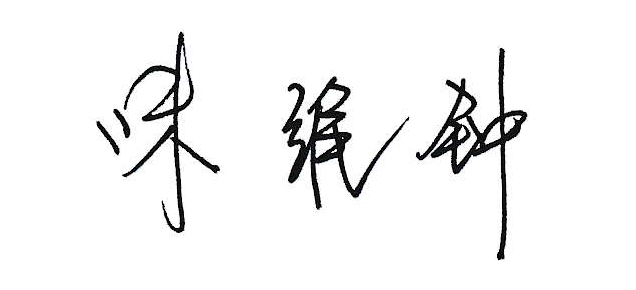 系（专业）课程委员会审查意见：我系（专业）课程委员会已对本课程教学大纲进行了审查，同意执行。系（专业）课程委员会主任签名：                         日期：      年    月    日系（专业）课程委员会审查意见：我系（专业）课程委员会已对本课程教学大纲进行了审查，同意执行。系（专业）课程委员会主任签名：                         日期：      年    月    日系（专业）课程委员会审查意见：我系（专业）课程委员会已对本课程教学大纲进行了审查，同意执行。系（专业）课程委员会主任签名：                         日期：      年    月    日系（专业）课程委员会审查意见：我系（专业）课程委员会已对本课程教学大纲进行了审查，同意执行。系（专业）课程委员会主任签名：                         日期：      年    月    日系（专业）课程委员会审查意见：我系（专业）课程委员会已对本课程教学大纲进行了审查，同意执行。系（专业）课程委员会主任签名：                         日期：      年    月    日系（专业）课程委员会审查意见：我系（专业）课程委员会已对本课程教学大纲进行了审查，同意执行。系（专业）课程委员会主任签名：                         日期：      年    月    日系（专业）课程委员会审查意见：我系（专业）课程委员会已对本课程教学大纲进行了审查，同意执行。系（专业）课程委员会主任签名：                         日期：      年    月    日系（专业）课程委员会审查意见：我系（专业）课程委员会已对本课程教学大纲进行了审查，同意执行。系（专业）课程委员会主任签名：                         日期：      年    月    日系（专业）课程委员会审查意见：我系（专业）课程委员会已对本课程教学大纲进行了审查，同意执行。系（专业）课程委员会主任签名：                         日期：      年    月    日系（专业）课程委员会审查意见：我系（专业）课程委员会已对本课程教学大纲进行了审查，同意执行。系（专业）课程委员会主任签名：                         日期：      年    月    日